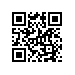 О внесении изменений в приказ от 29.03.2018 № 6.18.1-01/2903-03 «О составе государственной экзаменационной комиссии по проведению государственной итоговой аттестации студентов образовательной программы «Математические методы моделирования и компьютерные технологии» МИЭМ НИУ ВШЭ в 2018 году»ПРИКАЗЫВАЮ:1. Внести изменения в приказ от 29.03.2018 № 6.18.1-01/2903-03 «О составе государственной экзаменационной комиссии по проведению государственной итоговой аттестации студентов образовательной программы «Математические методы моделирования и компьютерные технологии» МИЭМ НИУ ВШЭ в 2018 году», заменив в пункте 4:- слова «Председатель локальной ГЭК Карасев Михаил Владимирович д.ф.-м.н., профессор, ДПМ МИЭМ НИУ ВШЭ» словами «Председатель локальной ГЭК Назайкинский Владимир Евгеньевич д.ф-м.н., член-корреспондент РАН, главный научный сотрудник ФГБУН «Институт проблем механики им. А.Ю. Ишлинского РАН»- в части «Члены локальной ГЭК» слова «Назайкинский Владимир Евгеньевич д.ф-м.н., член-корреспондент РАН, главный научный сотрудник ФГБУН «Институт проблем механики им. А.Ю. Ишлинского РАН» словами «Карасев Михаил Владимирович д.ф.-м.н., профессор, ДПМ МИЭМ НИУ ВШЭ».Проректор									 	       С.Ю. РощинРегистрационный номер: 6.18.1-01/0106-14Дата регистрации: 01.06.2018